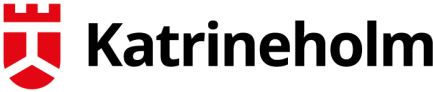 Tillämpningsregler för skolskjutsDen här broschyren vänder sig till dig som är vårdnadshavare, elev eller skolskjutschaufför.katrineholm.seKommunstyrelsenFör elever som går i förskoleklass och i grundskolan med bostads- och folkbokföringsadress inom Katrineholms kommun.Avstånd mellan bostad och förskoleklass/skola.Skolår F-3: 3 kilometerSkolår 4-9: 4 kilometerSkolår F-3För att elever i förskoleklass till och med skolår 3 ska ha rätt till skolskjuts krävs det att avståndet mellan bostad och skola är mer än 3 kilometer. Dessa elever kan dock bli hänvisade en på/avstigningsplats för skolskjuts som är upp till 2 kilometer från bostaden.Skolår 4-9För att elever i skolår 4-9 ska ha rätt till skolskjuts krävs det att avståndet mellan bostad och skola är mer än 4 kilometer. Eleverna kan bli hänvisade till en av/påstigning för skolskjuts som är upp till 4 kilometer från bostaden.Rätten till skolskjuts bedöms enligt praxis från den adress där eleven är folkbokförd.VäntetidVäntetid för ankomst till skolan respektive transportens avgång från skolan ska vara så kort som det är möjligt. För att skolskjutsen ska kunna samordnas på ett effektivt sätt kan vissa elever få längre väntetider och restider än andra.TiderDen meddelade avgångstiden från hållplatsen vid hemmet är en så kallad rikttid. Det betyder att eleven ska finnas på plats senast 5 minuter före aviserad avgångstid. Skolskjutsen kan av olika skäl vara försenad, särskilt vintertid. Det är därför viktigt att eleven inte lämnar hållplatsen förrän 15 minuter efter planerad avgångstid. Har skolskjutsen inte kommit efter 15 minuter; kontakta ansvarigt bussbolag.VintertidSkolskjuts vintertid kan ställas in på väg eller del av väg. Även ändring av hållplats kan beslutas på grund av oframkomlig väg eller halka.Missad skolskjutsOm eleven missat skolskjutsen till eller från skolan är det vårdnadshavare som har ansvar för att eleven kommer till eller från skolan. Bara om eleven missar skolskjutsen på grund av skolans undervisning, är det kommunens skyldighet att ordna hemtransport.AnsvarVårdnadshavare ansvarar för elevens transport mellan hemmet och anvisad hållplats för buss/upphandlad skolskjuts. När eleven kliver på skolskjutsen på morgonen övergår ansvaret till bussbolaget/upphandlad skolskjuts och återgår till vårdnadshavarna när eleven kliver av skolskjutsen efter skoldagens slut. Vårdnadshavaren ansvarar för att eleven kommer i tid till skolskjutsen på morgonen.Avbokning av skolskjutsOm eleven är sjuk eller ledig ansvarar vårdnadshavaren för att meddela skolskjuts-entreprenörensenast 06.45.Val av annan skola inom kommunenElever som är folkbokförda i Katrineholms kommun har, under förutsättning att avståndskravet uppfylls i skolår F-9, rätt till skolskjuts till det upptagningsområde som eleven normalt skulle placeras i.Kommunen är enligt skollagen 10 kap. § 32 inte skyldig att anordna skolskjuts för elev i skolår F- 9 som väljer att gå i en annan kommunal grundskola än den eleven normalt skulle placeras i, om det inte kan ske utan att organisatoriska eller ekonomiska svårigheter uppstår.Rätten att gå i skola i annat upptagningsområde än det som eleven tillhör är i mån av plats, vilket beslutas av rektor på den mottagande skolan.Utformning av skolskjutsElever hänvisas i första hand till den allmänna kollektivtrafiken för sina resor mellan bostaden och skolan. Resorna sker med Sörmlandstrafikens bussar inom Katrineholms kommun.Om allmän kollektivtrafik saknas eller av något skäl inte kan användas, beviljas eleven skolskjuts med upphandlad entreprenör.FritidshemKommunen är inte skyldig att ordna skolskjuts till och från fritidshem. Undantag gäller för elever i grundsärskola och de fall där skolan saknas i anslutning till det fritidshem som ligger närmast hemmet, i dessa fall beviljas eleven skolskjuts från och till fritidshem.Elever med växelvis boendeElev som växelvis och stadigvarande bor halva tiden 50/50 hos vårdnadshavare bosatta på olika adresser, har rätt till skolskjuts från båda vårdnadshavare under förutsättning att avståndskravet är uppfyllt samt att båda vårdnadshavarna har bostadsadress i Katrineholms kommun. Se vidare under rubriken Val av annan skola i kommunen.Rätten till skolskjuts bedöms enligt praxis från den adress där eleven är folkbokförd.Du ansöker om skolskjuts vid växelvis boende i vår e-tjänst som du hittar på www.katrineholm.se/skolskjutsAnsökningen görs för ett läsår i taget. Ansökan skall vara oss tillhanda senast den 30 april innevarande år, inför nästa läsår.Skolskjuts av särskilda skälEn elev som inte är berättigad till skolskjuts enligt ovanstående regler kan beviljas skolskjuts av särskilda skäl.Du ansöker om skolskjuts av särskilda skäl i vår e-tjänst som du hittar på www.katrineholm.se/skolskjutsAnsökning görs för ett läsår i taget och skall vara oss tillhanda senast den 30 april innevarande år, inför nästa läsår.Skolskjuts till FriskolaKan beviljas i de fall då det kan ske utan organisatoriska eller ekonomiska svårigheter ska kommunen även anordna skolskjuts i dessa fall.Du ansöker om skolskjuts till friskola i vår e-tjänst som du hittar på: www.katrineholm.se/skolskjuts.Ansökning görs för ett läsår i taget och skall vara oss tillhanda senast den 30 april innevarande år, inför nästa läsår.Information och ansvarTrafiksäkerhet och ordningsreglerNär läsåret börjar ska elever som färdas till och från skolan med skolskjuts ges en särskild instruktion. Den ska omfatta trafiksäkerhet och ordningsregler:vid skolans hållplatsvid på- och avstigningunder färdenvid förflyttning till och från fordonet samten utrymningsövning från fordonetInstruktionen ska ske i samråd med skolskjutsentreprenören. Skolskjutssamordnaren och rektor för respektive skola ansvarar för att detta genomförs.Viktigt!Vid hållplats ska eleven alltid ha synlig reflex eller lampa för att chauffören ska se eleven och inte åka förbi hållplatsen. Det är elevens/vårdnadshavarnas ansvar att man syns vid hållplatsen.Förhållningsregler för skolskjutsverksamhet inom Katrineholms kommun För skolskjutschaufförenChaufförens uppgift är att framföra skolskjutsfordonet på ett trafiksäkert och på ett för passagerarna trivsamt sätt.Vidare skall chauffören:särskilt uppmärksamma de yngre eleverna och vid behov hjälp dem,om så behövs ansvara för att eleverna är fastspända med bälte vid färdens start,informera eleverna om reglerna för deras fordon under läsårets första dagFöljer eleverna inte givna direktiv skall chauffören:tillrättavisa eleven genom samtalplacera eleven så att denna lätt kan övervakasOm åtgärder under punkt 1 och 2 inte ger önskad effektlämna skriftlig rapport till rektor, som ombesörjer att vårdnadshavarna informeras om det inträffade.I sista hand äger bildningsnämnden rätt att för viss tid besluta om avstängning från skolskjuts.För elevenEleven måste rätta sig efter chaufförens tillsägelser. Om eleven inte följer chaufförens tillsägelser blir elevens vårdnadshavare underrättade.Om eleven vid flera tillfällen inte följer chaufförens tillsägelser, kan kommunstyrelsen besluta att stänga av elev från skolskjutsen. Då blir elevens vårdnadshavare ansvariga för skolskjutsen en viss tid.Om eleven skadar eller förstör något i skolskjutsfordonet är eleven ersättningsskyldig.KontaktpersonSkolskjutssamordnareCaroline Meinhold Telefonnummer: 0150-570 00E-postadress: caroline.meinhold@katrineholm.se